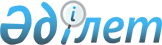 Об утверждении порядка и размера оказания социальной поддержки по оплате коммунальных услуг и приобретению топлива за счет бюджетных средств специалистам государственных организаций здравоохранения, социального обеспечения, образования, культуры, спорта и ветеринарии, проживающим и работающим в сельских населенных пунктах Казалинского районаРешение Казалинского районного маслихата Кызылординской области от 27 сентября 2019 года № 318. Зарегистрировано Департаментом юстиции Кызылординской области 30 сентября 2019 года № 6925.
      Сноска. Заголовок  - в редакции решения Казалинского районного маслихата Кызылординской области от 18.06.2024 № 257 (вводится в действие по истечении десяти календарных дней после дня его первого официального опубликования).
      В соответствии с пунктом 5 статьи 18 Закона Республики Казахстан от 8 июля 2005 года "О государственном регулировании развития агропромышленного комплекса и сельских территорий" Казалинский районный маслихат РЕШИЛ:
      1. Утвердить порядок и размер оказания социальной поддержки по оплате коммунальных услуг и приобретению топлива за счет бюджетных средств специалистам государственных организаций здравоохранения, социального обеспечения, образования, культуры, спорта и ветеринарии, проживающим и работающим в сельских населенных пунктах Казалинского района, согласно приложению к настоящему решению.
      Сноска. Пункт 1  - в редакции решения Казалинского районного маслихата Кызылординской области от 18.06.2024 № 257 (вводится в действие по истечении десяти календарных дней после дня его первого официального опубликования).


      2. Настоящее решение вводится в действие со дня первого официального опубликования. Порядок и размер оказания социальной поддержки по оплате коммунальных услуг и приобретению топлива за счет бюджетных средств специалистам государственных организаций здравоохранения, социального обеспечения, образования, культуры, спорта и ветеринарии, проживающим и работающим в сельских населенных пунктах Казалинского района
      Сноска. Приложение  - в редакции решения Казалинского районного маслихата Кызылординской области от 18.06.2024 № 257 (вводится в действие по истечении десяти календарных дней после дня его первого официального опубликования).
      1. Социальная поддержка по оплате коммунальных услуг и приобретению топлива за счет бюджетных средств (далее - социальная поддержка) оказывается специалистам государственных организаций здравоохранения, социального обеспечения, образования, культуры, спорта и ветеринарии, проживающим и работающим в сельских населенных пунктах Казалинского района (далее - специалисты).
      2. Назначение социальной поддержки осуществляется уполномоченным органом – коммунальное государственное учреждение "Отдел занятости и социальных программ Казалинского района".
      3. Социальная поддержка оказывается без истребования заявлений от специалистов на основании сводных списков, утвержденных первыми руководителями государственных организаций здравоохранения, социального обеспечения, образования, культуры, спорта и ветеринарии.
      4. Социальная поддержка осуществляется путем перечисления на лицевые счета специалистов через банки второго уровня или организации, имеющие лицензии на соответствующие виды банковских операций.
      5. Социальная поддержка специалистам оказывается один раз в год за счет бюджетных средств в размере 4 месячных расчетных показателей.
					© 2012. РГП на ПХВ «Институт законодательства и правовой информации Республики Казахстан» Министерства юстиции Республики Казахстан
				
      Председатель очередной ХХХХVІ сессииКазалинского районного маслихата

С. Уримбаев

      Секретарь Казалинскогорайонного маслихата

К.Назымбеков
Приложение к решению Казалинского районного маслихата от "27" сентября 2019 года №318